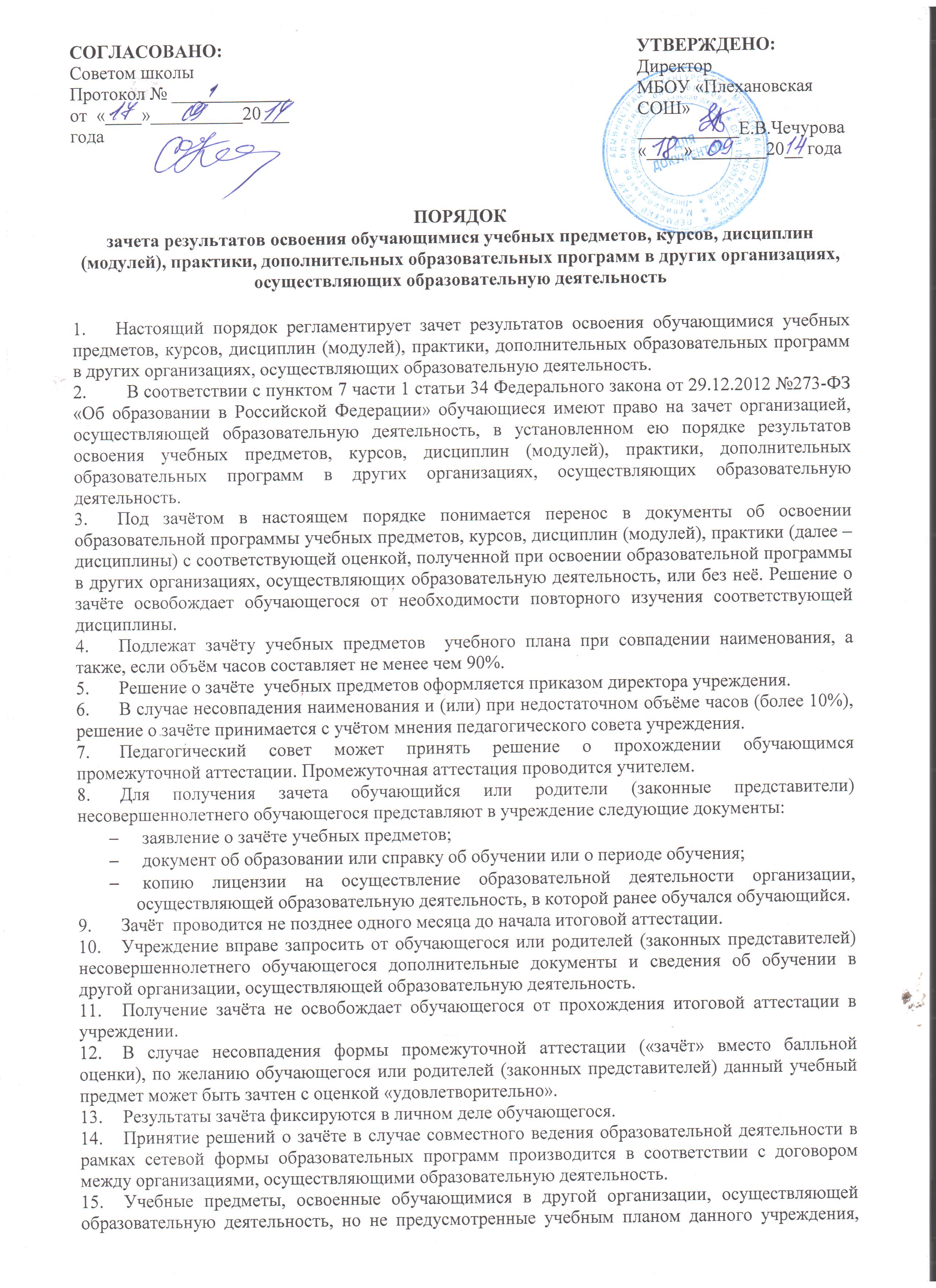 Приложение 1Директору МБОУ «Плехановская СОШ»________________________(Ф.И.О.)ЗаявлениеПрошу зачесть моему сыну (дочери), Иванову Ивану Ивановичу, учащемуся 8 класса, следующие предметы, изученные в сторонней организации (наименование организации), имеющей юридический адрес г.Кунгур, ул.Строителей, 16.1._____________________________________________________________(название предмета, год обучения, в объеме ____(часов), отметка)2._____________________________________________________________(название предмета, год обучения, в объеме ____(часов), отметка)3. _____________________________________________________________(название предмета, год обучения, в объеме ____(часов), отметка) 4._____________________________________________________________(название предмета, год обучения, в объеме ____(часов), отметка)Справка сторонней организации прилагается.«_____»______20____г.Подпись ___________________Приложение 2П Р И К А З «___»_____20___г.                                                                                                                №_______«О зачете результатов освоения(предмета) учащегося ____ класса Ф.И.»В соответствии с п.7 ч.1 ст. 34 «Основные права обучающихся и меры их социальной поддержки и стимулирования» Федерального закона «Об образовании в Российской Федерации», уставом, Порядком зачета результатов освоения учащимися учебных предметов, курсов, дисциплин (модулей), дополнительных общеобразовательных программ в других организациях, осуществляющих образовательную деятельность, на основании заявления Ф.И.О. и справки сторонней организации,ПРИКАЗЫВАЮ:1. Зачесть обучающемуся 8 класса Иванову Ивану Ивановичу  (предмет) с отметками «___» (_____________).2. Преподавателю Сидоровой Татьяне Ивановне до «____»______20___г. включительно внести необходимые записи в индивидуальный план обучающегося Иванова Ивана Ивановича.        3. Контроль за исполнением настоящего приказа возложить на заместителя директора по учебно-воспитательной работе.Приложения: Заявление Ф.И.О. на 1 листе.Справка (академическая справка) сторонней организации на 1 листе.ДиректорС приказом ознакомлены: